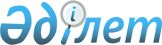 "Бала асырап алу, соның ішінде шетел азаматтарының бала асырап алуы туралы мәліметтер" № 1-У нысанды статистикалық есепті және оны құру бойынша Нұсқаулықты бекіту туралы" Қазақстан Республикасы Бас Прокурорының 2006 жылғы 28 желтоқсандағы № 79 бұйрығының күші жойылды деп тану туралыҚазақстан Республикасы Бас прокурорының 2016 жылғы 20 сәуірдегі № 79 бұйрығы

      «Нормативтік құқықтық актілер туралы» Қазақстан Республикасының 1998 жылғы 24 наурыздағы Заңының 40-бабы 2-тармағының 4) тармақшасына сәйкес, «Прокуратура туралы» Қазақстан Республикасының 1995 жылғы 21 желтоқсандағы Заңының 11-бабы 4-1) тармақшасын басшылыққа ала отырып, БҰЙЫРАМЫН:



      1. Нормативтік құқықтық актілерді мемлекеттік тіркеу тізілімінде № 4530 болып тіркелген «Бала асырап алу, соның ішінде шетел азаматтарының бала асырап алуы туралы мәліметтер № 1-У нысанды статистикалық есепті және оны құру бойынша Нұсқаулықты бекіту туралы» Қазақстан Республикасы Бас Прокурорының 2006 жылғы 28 желтоқсандағы № 79 бұйрығының күші жойылды деп танылсын. 



      2. Қазақстан Республикасы Бас прокуратурасының Құқықтық статистика және арнайы есепке алу жөніндегі комитеті (бұдан әрі - Комитет): 



      1) осы бұйрық көшірмесінің Қазақстан Республикасының Әділет министрлігіне жолдануын; 



      2) осы бұйрық көшірмесінің мүдделі құқықтық статистика және арнайы есепке алу субъектілеріне және Комитеттің аумақтық органдарына мәлімет үшін жолдануын; 



      3) осы бұйрық көшірмесінің Қазақстан Республикасы Бас прокуратурасының ресми интернет-ресурсында орналастырылуын қамтамасыз етсін.



      3. Осы бұйрық қол қойылған күнінен бастап күшіне енеді.      Қазақстан Республикасының

      Бас Прокуроры                              А. Дауылбаев      «КЕЛІСІЛДІ»:                   «КЕЛІСІЛДІ»:

      Қазақстан Республикасының      Қазақстан Республикасы

      Білім және ғылым министрі      Сыртқы істер министрінің

                                     міндетін атқарушы

      ______________ Е. Сағадиев     ______________ М. Тілеуберді

      «___» _________ 2016 жыл       «___» _________ 2016 жыл
					© 2012. Қазақстан Республикасы Әділет министрлігінің «Қазақстан Республикасының Заңнама және құқықтық ақпарат институты» ШЖҚ РМК
				